ул. 60 лет СССР, 7А, г. Ноябрьск, 629806, тел./факс 8(3496) 42-49-72, e-mail: school_2rus@ mail.ruОКПО 41244197, ОГРН 1028900708077, ИНН/КПП 8905020128/890501001Информацияо результатах проведения мониторинга уровня обученности обучающихся по предметам федерального компонента учебного плана (иностранный язык (английский)Цель контроля:- проверка соответствия качества подготовки обучающихся 3-4 классов (базовое и углубленное изучение иностранного языка (английского) требованиям федерального государственного образовательного стандарта.Сроки проведения: с 27.09.2017 по 07.10.2017г.      В целях установления соответствия качества подготовки обучающихся требованиям государственного образовательного стандарта по иностранному языку (английскому), согласно плану мониторинга на 2017-2018 уч. г., Положения о внутришкольном контроле (приказ №57-од от 26.01.2015г.), в соответствии со ст. 28 «Компетенция, права, обязанности и ответственность образовательной организации» Федерального Закона РФ «Об образовании в РФ» от 28.12.2012г. №273-ФЗ были проведены контрольные работы.Контрольные работы составлены на основе: базовое изучение- Примерных программ по учебным предметам. Начальная школа. В 2 ч. – М.: Просвещение, 2012. (Стандарты второго поколения). - Авторской программы курса английского языка к УМК «Английский в фокусе» («Spotlight») для учащихся 2-4 классов общеобразовательных учреждений. – М.: Просвещение, 2012).углубленное изучение- Примерной программы начального общего образования по учебным предметам. Иностранный язык. М.: Просвещение, 2011. - Авторской программы О.В. Афанасьевой, И.В. Михеевой, Н.В. Языкова Программы общеобразовательных учреждений. Английский язык. Школа с углубленным изучением английского языка 2-11 классы. М.: Просвещение, 2010.  3 классы4 классыС контрольной работой в 3-х классах справилось 93 ученика, что составило 100%. Процент успеваемости в 3-х классах составил - 100%, качества - 49 %, средний балл 3,6. 11 обучающихся получили отметку «5» (12%), 35 учеников получили отметку «4» (38%), 47 учеников получили «3» (51%). Довольно высокие показатели качественной обученности в 3а и 3в классах (3а – 50%, 3в – 67%). С контрольной работой в 4-х классах справилось 129 учеников, что составило 100%. Процент успеваемости в 4-х классах составил - 100%, качества - 47 %, средний балл 3,5.Наблюдается резкое понижение качества обученности в 4д классе.11 обучающихся получили отметку «5» (8%), 53 ученика получили отметку «4» (41%), 65 учеников получили «3» (50%). Анализируя статистические данные можно говорить о нестабильном качественном показателе обученности в 4-х классах. Среди причин можно выделить следующие:- слабые учебные возможности обучающихся;- отсутствие каких-либо усилий по изучению иностранного языка со стороны обучающихся;- самоустранением родителей в контроле процесса обучения и выполнения домашних заданий обучающимися;- отсутствием подготовки к занятиям обучающихся, систематическим невыполнением домашних заданий;- недостаточной работой обучающихся дома;- период адаптации учащихся в начале учебного года;-  отсутствием надлежащей системы контроля и отслеживания результатов обучающихся со стороны учителей-предметников.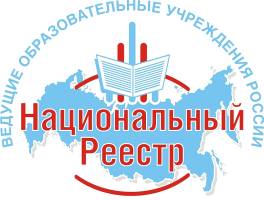 ЯМАЛО – НЕНЕЦКИЙ АВТОНОМНЫЙ ОКРУГМУНИЦИПАЛЬНОЕ АВТОНОМНОЕ ОБЩЕОБРАЗОВАТЕЛЬНОЕ УЧРЕЖДЕНИЕ«Средняя общеобразовательная школа № 2 с углубленным изучением иностранных языков» муниципального образования город НоябрьскПоказателиКлассыКлассыКлассыКлассыКлассыКлассыВсего по школеПоказатели3а3б3в3г3д1. Количество учащихся:по списку2521132324106писало работу2017122123932. Получили оценки:«5»3114211«4»7676935«3»10104111247«2»------3. Успеваемость (%)1001001001001001004. Качество (%)50%41%67%47%48%49%5.Средний балл3,6543.734,73,66. Усвоили темы и понятия:Аудирование. 2.1. Понимание основного содержания несложных звучащих аутентичных текстов11/55%11/64%7/58%12/57%13/56%54/58%Чтение. 3.1. Понимание основного содержания аутентичных текстов разных жанров (ознакомительное чтение) 12/60%9/53%7/58%11/52%15/65%54/58%Языковой материал. 5.2.15. Наиболее употребительные личные формы глаголов действительного залога, 5.2.24. Личные и притяжательные местоимения 11/55%6/35%3/25%8/38%8/35%36/39%Письмо. 4.1. Заполнение анкет и формуляров 10/50%9/53%8/66%12/57%16/69,5%55/59%Говорение. 1.2.1. Краткие высказывания о фактах и событиях с использованием основных коммуникативных типов речи12/60%14/82%7/58%15/71%18/78%66/71%7. Характерные ошибки:Аудирование. 2.1. Понимание основного содержания несложных звучащих аутентичных текстов9/45%6/35%4/33%9/43%10/43%38/41%Чтение. 3.1. Понимание основного содержания аутентичных текстов разных жанров (ознакомительное чтение) 8/40%8/47%4/33%10/48%8/35%38/41%Языковой материал. 5.2.15. Наиболее употребительные личные формы глаголов действительного залога, 5.2.24. Личные местоимения9/45%11/65%8/66%13/62%15/65%56/60%Письмо. 4.1. Заполнение анкет и формуляров 10/50%8/47%3/25%9/43%6/26%36/39%Говорение. 1.2.1. Краткие высказывания о фактах и событиях с использованием основных коммуникативных типов речи8/40%9/53%2/16%6/28%5/22%30/32%ПоказателиКлассыКлассыКлассыКлассыКлассыКлассыВсего по школеПоказатели4а4б4в4г4д4е1. Количество учащихся:по списку252715222525139 (100%)писало работу232614202422129 (92%)2. Получили оценки:«5»1 (4%)2 (7%)2 (14%)3 (15%)-3 (13%)11 (8%)«4»12 (52%)13 (50%)3 (21%)10 (50%)6  (25%)9 (40%)53 (41%)«3»10 (43%)11 (42%)9(64%)7 (35%)18 (75%)10 (45%)65 (50%)«2»---3. Успеваемость (%)1001001001001001001004. Качество (%)535733652554475.Средний балл3,63,63,23,83,23,63,56. Усвоили темы и понятия:Аудирование. 2.2. Выборочное понимание необходимой/запрашиваемой информации в несложных звучащих аутентичных текстах15 (65%)9 (34%)7 (50%)12 (60%)11 (45%)13 (59%)67 (51%)Чтение. 3.2. Выборочное понимание нужной/интересующей информации из текста (просмотровое/поисковое чтение)18 (78%)14 (87%)8 (57%)12 (60%)11 (45%)16 (72%)79 (61%)Языковой материал. 5.3.1.Лексические единицы, обслуживающие ситуации в рамках тематики14 (60%)15 (57%)11 (78%)15 (75%)12 (50%)15 (68%)82 (63%)Языковой материал.5.2.27. Числительные количественные, порядковые16 (69%)12 (46%)6 (42%)12 (60%)17 (70%)12 (54%)75 (58%)Языковой материал.5.2.15. Наиболее употребительные личные формы глаголов действительного залога11 (47%)11 (42%)7 (50%)14 (70%)14 (58%)10 (45%)67 (51%)Языковой материал.5.2.28. Предлоги места, направления, времени14 (60%)14 (53%)9 (64%)13 (65%)8 (33%)12 (54%)70 (54%)Письмо. 4.1. Заполнение анкет и формуляров17 (73%)10 (38%)6 (42%)11 (55%)7 (29%)16 (72%)67 (51%)Говорение. 1.2.1. Краткие высказывания о фактах и событиях с использованием основных коммуникативных типов речи20 (86%)7 (26%)10 (71%)11 (55%)10 (41%)19 (86%)77 (59%)7. Характерные ошибки:Аудирование. 2.2. Выборочное понимание необходимой/запрашиваемой информации в несложных звучащих аутентичных текстах10 (43%)13 (50%)7 (50%)11 (55%)14 (58%)9 (40%)64 (49%)Чтение. 3.2. Выборочное понимание нужной/интересующей информации из текста (просмотровое/поисковое чтение)6 (26%)11 (42%)6 (42%)10 (50%)14 (58%)6 (27%)53 (41%)Языковой материал. 5.3.1.Лексические единицы, обслуживающие ситуации в рамках тематики9 (39%)9 (34%)3 (21%)7 (35%)11 (45%)7 (31%)46 (35%)Языковой материал.5.2.27. Числительные количественные, порядковые7 (30%)11 (42%)8 (57%)10 (50%)10 (41%)10 (45%)56 (43%)Языковой материал.5.2.15. Наиболее употребительные личные формы глаголов действительного залога7 (30%)13 (50%)7 (50%)9 (45%)10 (41%)12 (54%)58 (44%)Языковой материал.5.2.28. Предлоги места, направления, времени9 (39%)11 (42%)8 (57%)8 (40%)13 (54%)10 (45%)59 (45%)Письмо. 4.1. Заполнение анкет и формуляров6 (26%)15 (57%)8 (57%)12 (60%)12 (50%)6 (27%)59 (45%)Говорение. 1.2.1. Краткие высказывания о фактах и событиях с использованием основных коммуникативных типов речи4 (17%)15 (57%)4 (28%)11 (55%)10 (41%)3 (13%)47 (36%)